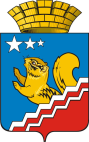 Свердловская областьГЛАВА ВОЛЧАНСКОГО ГОРОДСКОГО ОКРУГАпостановление04.04.2019  г.	      	                                     		                                                                  № 132г. ВолчанскО внесении изменений в постановление главы Волчанского городского округа от 14.05.2018 года  № 203 «О создании координационного совета по вопросам содействия занятости населения Волчанского городского округа»В целях организации управления охраны труда на территории Волчанского городского округа,ПОСТАНОВЛЯЮ:Внести изменения в состав координационного совета по вопросам содействия занятости населения Волчанского городского округа, утвержденный постановлением главы Волчанского городского округа от 14.05.2018 года                  № 203, в новой редакции (прилагается).Внести изменения в подпункт 2.2. раздела 2 положения о координационный совете по вопросам содействия занятости населения Волчанского городского округа, утвержденное постановлением главы Волчанского городского округа от 14.05.2018 года № 203, дополнив пунктом «д» следующего содержания: «д) организация управления охраны труда на территории Волчанского городского округа.».Разместить настоящее постановление на официальном сайте Волчанского городского округа в сети Интернет  http://volchansk-adm.ru/.Контроль за исполнением настоящего постановления возложить на заместителя главы администрации Волчанского городского округа по социальным вопросам Бородулину И.В.Исполняющий обязанности главы  администрации                                                                      И.В. Бородулина                                                                           УТВЕРЖДЕНпостановлением главы Волчанского городского округаот 04.04.2019  № 132СОСТАВ КООРДИНАЦИОННОГО СОВЕТА ПО ВОПРОСАМ СОДЕЙСТВИЯ ЗАНЯТОСТИ НАСЕЛЕНИЯ ВОЛЧАНСКОГО ГОРОДСКОГО ОКРУГАБородулина И.В., заместитель главы администрации Волчанского городского округа по социальным вопросам, председатель комиссии;Будылина Т.О., директор государственного казенного учреждения службы занятости населения Свердловской области «Карпинский центр занятости», заместитель председателя (по согласованию);Анисимова Е.В., инспектор организационного отдела администрации Волчанского городского округа, секретарь комиссии;Члены совета:Адельфинская О.В., начальник Муниципального органа, осуществляющего управление в сфере образования - Отдела образования Волчанского городского округа;Брусов В.М., директор Волчанского механического завода-филиала акционерного общества «Научно-производственная корпорация «Уралвагонзавод» имени Ф.Э. Дзержинского» (по согласованию);Булах Т.С.,  исполняющий обязанности директора муниципального бюджетного образовательного учреждения дополнительного образования Детско-юношеской спортивной школы;Бушуева Л.Н., директор муниципального унитарного предприятия «Волчанский автоэлектротранспорт»;Воскобойников В.П., директор общества с ограниченной ответственностью «Коммунальщик» (по согласованию);Гараева Р.Р. , директор муниципального автономного учреждения культуры «Культурно-досуговый центр» Волчанского городского округа; Лаврова И.С., заместитель главного врача государственного бюджетного учреждения здравоохранения Свердловской области «Свердловская областная клиническая психиатрическая больница» филиал «Северная психиатрическая больница» (по согласованию);Макарова М.В., главный врач государственного бюджетного учреждения здравоохранения Свердловской области «Волчанская городская больница» (по согласованию);Недовесов С.В., директор общества с ограниченной ответственностью «Комплекс-Север» (по согласованию);Палецких М.В., главный редактор общественно-политической газеты «Волчанские вести»;Ройд Ю.А., исполняющий обязанности начальника организационного отдела администрации Волчанского городского округа;Романова И.С., начальник отдела – старший судебный пристав Карпинского районного отдела судебных приставов (по согласованию);Рысьева Н.М., начальник территориального отраслевого исполнительного органа государственной власти Свердловской области управления социальной политики Министерства социальной политики Свердловской области по городу Волчанск (по согласованию);Горбунова С.М., исполняющий обязанности директора государственного автономного учреждения социального обслуживания населения Свердловской области «Комплексный центр социального обслуживания населения» города Волчанска (по согласованию);Якупова О.В., начальник Карпинского межмуниципального филиала Федерального казенного учреждения уголовно-исполнительной инспекции Главного управления Федеральной службы исполнения наказания России по Свердловской области.                                                                       УТВЕРЖДЕНОпостановлением главы Волчанского городского округаот 14.05.2018 г.  № 203(в редакции постановления  от_________ № _____)ПОЛОЖЕНИЕ О КООРДИНАЦИОННОМ СОВЕТЕ ПО ВОПРОСАМ СОДЕЙСТВИЯ ЗАНЯТОСТИ НАСЕЛЕНИЯ ВОЛЧАНСКОГО ГОРОДСКОГО ОКРУГАОбщие положенияКоординационный совет содействия занятости населения (далее - Координационный совет) является постоянно действующим координирующим органом, образованным в соответствии со статьей 20 Закона Российской Федерации от 19.04.1991 N 1032-I (в редакции Федерального закона от 07.03.2018 года № 56-ФЗ) "О занятости населения в Российской Федерации", постановлением главы Волчанского городского округа.Деятельность Координационного совета осуществляется в соответствии с законодательством Российской Федерации и настоящим Положением. 
 Задачи и функции муниципального координационного совета2.1. Задачами координационного совета являются:а) выработка согласованных решений, предложений и рекомендаций по осуществлению политики занятости населения в Волчанском городском округе, разработка оперативных мер поддержки занятости населения при осложнении ситуации на рынке труда в рамках социального партнерства;б) координация деятельности органов местного самоуправления, органов службы занятости, профессиональных союзов, объединений работодателей и общественных организаций, представляющих интересы граждан, по разработке и реализации мер по оказанию содействия занятости населения Волчанского городского округа;в) согласование интересов и действий партнеров на местном рынке труда в рамках реализации политики размещения в Волчанском городском округе производительных сил, обеспечения сбалансированности спроса и предложения рабочей силы;г) подготовка предложений, направленных на обеспечение полной, свободно избранной и продуктивной занятости населения, в том числе за счет создания новых и сохранения действующих рабочих мест, совершенствования мер активной политики занятости населения.2.2.  Для выполнения указанных задач координационным советом осуществляются следующие функции:  а) предварительное рассмотрение разработанных проектов целевых программ по вопросам содействия занятости населения;б) заслушивание должностных лиц органов местного самоуправления, службы занятости, работодателей, представителей  профессиональных союзов, общественных организаций по проблемам занятости населения и реализации мероприятий активной политики занятости населения;в) выработка согласованных действий по проблемам занятости населения,  реализации специальных программ содействия трудоустройству, профессионального обучения, профессиональной ориентации и других мер социальной поддержки граждан; г) подготовка предложений по совершенствованию законодательства Свердловской области в сфере содействия занятости населения;д) организация управления охраны труда на территории Волчанского городского округа.Права координационного совета3.1. Координационный совет имеет право:а) запрашивать от органов местного самоуправления, профессиональных союзов, объединений работодателей, а также от общественных организаций информацию, необходимые материалы и документы по вопросам занятости населения;б) приглашать для участия в заседаниях координационного совета представителей общественных организаций, органов местного самоуправления, образовательных учреждений,  а также специалистов. Ученых, журналистов, предпринимателей;в) образовывать комиссии, рабочие группы для проведения экспертиз, выездных заседаний на территории Волчанского городского округа;г) вносить в органы местного самоуправления  предложения  по  вопросам занятости населения, а также другим вопросам, относящимся к компетенции координационного совета;д) освещать деятельность координационного совета в средствах массовой информации.Организация и порядок работы координационного совета4.1 Состав координационного совета утверждается  постановлением главы Волчанского городского округа.4.2. Состав координационного совета формируется из представителей органов местного самоуправления, органов службы занятости населения, профессиональных союзов, объединений работодателей и общественных организаций, представляющих интересы граждан.4.3. Координационный совет осуществляет свою деятельность в соответствии с планом работы координационного совета.4.4. Заседания координационного совета созываются по мере необходимости, но не реже одного раза в квартал.4.5. Заседание координационного совета правомочно, если в нем принимает участие не менее половины общего числа членов совета.4.6. решения принимаются большинством голосов присутствующих на заседании членов совета путем открытого голосования. В случае равенства голосов решающим является голос председательствующего на заседании.4.7. Решения координационного совета оформляются протоколом. Члены совета вправе письменно изложить особое мнение, которое отражается в протоколе заседания. По особо важным вопросам могут быть подготовлены проекты  правовых актов органов местного самоуправления.4.8. Протокол заседания оформляется в 10-ти дневный срок  со дня заседания.4.9. Информация о ходе выполнения принятых решений заслушивается на очередных заседаниях координационного совета.4.10. Руководство деятельностью совета осуществляет председатель. Председатель координационного совета:а) утверждает план работы, назначает дату проведения заседания совета, при необходимости  принимает решение о проведении внеочередного заседания;б) подписывает протокол заседания координационного совета.В случае отсутствия председателя  муниципального координационного совета его обязанности  выполняет  заместитель председателя.4.11. В состав совета входит секретарь из числа работников службы занятости населения.Секретарь координационного совета:а) осуществляет подготовку и хранение  документов совета;б) организует подготовку и проведение заседаний совета;в) оформляет и подписывает протокол заседания и представляет его на подпись председателю координационного совета..